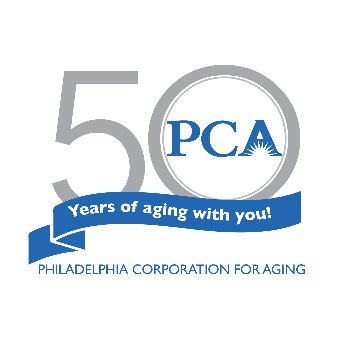 February 23, 2023Dear Artist:   Hello! I hope you all have stayed healthy and creative during the year. Philadelphia Corporation for Aging (PCA) is pleased to invite you to enter your unique work of art in its 21st annual Celebrate Arts and Aging show, sponsored by PECO and Always Best Care Senior Services. Whether your work is painting, drawing or photography, we encourage you to share your finest piece in the 2023 showcase.  All art will need to be submitted in a digital image and must it be a high resolution .jpeg or .mpeg for use in the show.This year’s show will be a combination of in-person exhibits as well as a virtual art show. Art will be exhibited at the Free Library of Philadelphia Parkway Central, South Philadelphia Older Adult Center and Center on the Hill, a place for active adults. To submit your wonderful entry for review, please:Review the art submission criteria that is attachedComplete the art submission form and indicate virtual only or in-person showSign the waiver and release formEmail a digital image of your work to Amanda.Buonomo@pcaCares.org  or send the form via US mail to the mailing address below.All entries (form and digital image of artwork) need to be sent to PCA by Wednesday, April 5, 2023.PCA’s selection committee will review all submissions.  Only ONE piece of artwork will be accepted per artist.  If your work is chosen for the exhibition, we will send you an acceptance letter with additional information about the exhibitions. PCA will respond to you by April 17, 2023.If you know of other artists, please copy this letter and the form, and share them with your friends!Thank you for your consideration to participate in PCA’s 21st Annual Celebrate Arts and Aging event!  Sincerely,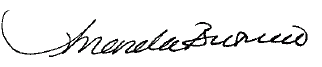 Amanda BuonomoSpecial Events ManagerPhiladelphia Corporation for AgingART SUBMISSION CRITERIAPhiladelphia Corporation for Aging’s 2023 Celebrate Arts & Aging sponsored by PECO and Always Best Care Senior ServicesAll submissions must be original art pieces (craft products will not be accepted) and must have been created in the last four years.  Artists must be 55+ to submit an entry.  All artwork in the in-person exhibits must be framed and wired. The art gallery has the right to deny art that is not properly framed.If you only want to be in the virtual art show, you do not need to frame your art.Two-Dimensional:PaintingDrawingPhotographyPrint (paper, wood, metal, linocut)To Submit Artwork for Judging, Artists MUST:Complete an “Art Submission Form AND a Waiver & Release Form.”Provide ALL information requested. The entry MUST be represented by a digital image.  See art submission form for details.If you cannot take a digital photo of your work call, or email Amanda Buonomo at Amanda.Buonomo@pcacares.org or 215.495.9318 to set up a meeting outside PCA to get it photographed.Digital image must be a high resolution .jpeg or .mpeg for use in the show.Submit forms and entry by the deadline of Wednesday, April 5, 2023.Acceptance of your Entry:You will be notified by Monday, April 17, 2023, if your piece is accepted and where it will be exhibited. A letter of acceptance from PCA will be mailed to you with dates to deliver it to PCA and directions of how to view the virtual show in May. All accepted art will be in the virtual art show.A link to the virtual art show will be emailed to all artists who provide email addresses.You can share the email and link to the show with friends and family.The show can also be viewed on www.pcaCares.org/ArtARTS SUBMISSION FORMAll entries MUST follow the procedures outlined in “Arts Submission Criteria” information that is attached.Please print clearly and indicate the type of artwork you are entering. Include: Title or name of your entry, medium and price (if for sale).READ CAREFULLY:  We need a digital image/photo of your work for the show.If you cannot provide a digital photo, we can set up a date & time for you to bring your art to PCA to get photographed for the show. Call Amanda Buonomo; at 215-280-6853 to arrange time to photograph your artwork.If you are mailing the completed forms and signed release form, send to:Amanda Buonomo, Special Events ManagerPhiladelphia Corporation for AgingPlanning Department, 5th floor		642 N. Broad StreetPhiladelphia, PA  19130-3409When emailing digital image/photo, send entry to Amanda.Buonomo@pcaCares.org.  Make sure to include your name in the email and attach the completed submission and signed release forms. Email to address above.DEADLINE FOR ALL ENTRIES & FORMS:  Wednesday, April 5, 2023Artist Information:Name: ___________________________________________________________Age of Artist: ______________________________________________________Address: __________________________________________________________Phone: ___________________________________________________________*Email Address: _____________________________________________________Senior Center name (if a member): _____________________________________Artwork Details:Artwork Medium: ___________________________________________________Title of Work: _______________________________________________________Price for Work (if for sale): $___________________________________________Please check this box If you prefer to be in the virtual art show ONLY. 2023 CELEBRATE ARTS & AGING WAIVER AND RELEASE	I understand that execution of this Waiver and Release is a prerequisite for my participation in the Philadelphia Corporation for Aging (“PCA”) “ Celebrate Arts & Aging” Exhibit to be held on May 1, 2023 through May 31, 2023 (the “Exhibit”) virtually on www.pcaCares.org and any additional venues if needed (collectively hereinafter referred to as “Venues”), and in exchange for the opportunity to participate in the Exhibit, I agree as follows:	1.	I am voluntarily participating in the Exhibit.2.      	I agree, for myself and my heirs, executors, personal representatives, assigns and anyone else entitled to act on my behalf, to waive and release PCA and the owners and operators of the Venues at which the artwork is displayed and their respective officers, directors, employees, agents, representatives, successors, and assigns from all claims and liabilities of any kind, whether present or future, known or unknown, arising from or in connection with my participation in the Exhibit, including, but not limited to, any claims for bodily or emotional injury of any kind, damage to or loss of any of my artwork or other personal property, regardless of whether the claims are alleged to arise from the negligent acts or omissions of PCA or the Venues.      	3.	I am 55 years of age or older and represent that the artwork that I am submitting for display in the Exhibit is original and was created by me within the last four years.	4.	I agree to fully abide by the attached Submission Criteria.	5.	I grant to PCA, and any persons or entities authorized thereby, permission to interview me about, and to photograph, videotape, and otherwise record my participation in, the Exhibit.  This grant of rights includes the right to use my name in connection with the interview, photograph(s), and/or other recordings, and to publish and reproduce the interview, photograph(s), and/or other recordings, in whole or in part, an unlimited number of times, in any formats or media, including all print and electronic media and any other media now known or hereinafter devised, for any lawful purpose.  I hereby waive any claim of compensation, any right of approval, and all publicity rights, privacy rights, and all causes of action against PCA and any persons or entities authorized thereby, in connection with any use of such interview, photograph(s), and/or other recordings.  I fully understand that, by consenting to the interview and to the taking of the photograph(s) and other recordings, my name, the interview, the photograph(s), and/or the other recordings may appear, among other places, anywhere PCA describes or publicizes its services. 6.	The rights granted herein may be exercised by PCA at any time hereafter for perpetuity, without limitation.I have read and intend to be legally bound by the terms of this Waiver and Release.______________________________________________________Signature			            		Date_________________________________________Printed Name 